HDS  Side&Down Coveridge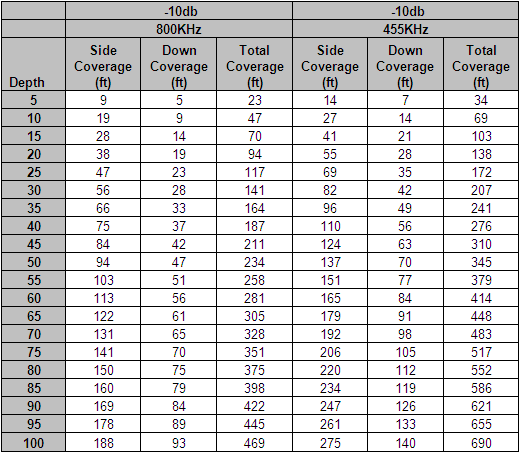 